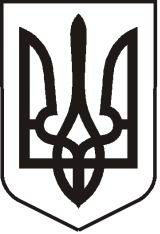 УКРАЇНАЛУГАНСЬКА  ОБЛАСТЬПОПАСНЯНСЬКИЙ  РАЙОН
ПОПАСНЯНСЬКА  МІСЬКА  РАДАШОСТОГО   СКЛИКАННЯСТО СІМНАДЦЯТА СЕСІЯРIШЕННЯ06 жовтня 2020 р.                           м. Попасна	                                   № 117/12На виконання ч. 2 ст. 48 Цивільного кодексу України, враховуючи рішення Попаснянського районного суду Луганської області від 10 серпня 2020 по справі № 423/1795/20, керуючись ст. ст. 25,  59, 60, 73 Закону України «Про місцеве самоврядування в Україні», Попаснянська міська радаВИРІШИЛА:Повернути нерухоме майно – квартиру № *** в будинку № *** по вулиці ***, фізичній особі – *** у зв’язку з появою та скасуванням рішення Попаснянського районного суду Луганської області від 11 грудня 2017 року у цивільній справі                      № 423/3526/17 про оголошення ***, *** року народження померлим, з комунальної власності територіальної громади міста Попасна до приватної власності фізичної особи – громадянина України – ***.Юридичному відділу виконавчого комітету Попаснянської міської ради: підготувати проект нотаріальної угоди про повернення майна у власність особі, зазначеній у п. 1 цього рішення;вжити організаційних заходів для повернення майна та виконання цього рішення.Контроль за виконанням цього рішення покласти на постійну комісію міської ради  з питань бюджету, фінансів, соціально-економічного розвитку, комунальної власності та регуляторної політики.Міський голова                                                                  Ю.І. ОнищенкоПро повернення майна фізичній особі, яка була оголошена померлою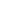 